December 2018What a term it has been! We have been so busy and are all very much in need of a rest. However, we have had a lovely first term and are looking forward to what 2019 brings. Here are a few highlights from the children:Literacy “I liked doing the Friendship Recipes because it was fun to think of rhyming words and to think about what would go into your friendship recipes”. - Emma Maths“In Maths, we used compasses to make flower pictures. Here is a picture of me holding my one” – Sophia Social StudiesThe children have thoroughly enjoyed our Victorians topic and approached each aspect with interest and enthusiasm. “In Topic, we made some Victorian Christmas decorations. I liked the Cornucopias the most because I like how you can fill them with stuff like a present or some sweets”.  – Olivia R“I liked how we did the dress designs. We had a mannequin and we had to design a Victorian piece of clothing. For the lady, there would be a big dress, for a man there would be a suit, a bow tie and trousers.” Olivia W “I liked doing the Famous Victorians posters because I liked learning what they all did. My one was about Charles Dickens”. Olivia CElectivesThe children thoroughly enjoyed Electives this year. Each child chose a different class to go to on a Friday afternoon for 6 weeks including Cooking, Football and Lego Building, to name a few. The children enjoyed sharing what they had been up to each week.“In Spanish, we learned songs like Baby Shark and we were doing the alphabet and numbers. My favourite part was Baby Shark”. – Abigail Party Week!Both Christmas parties were a huge success; the children had a fantastic time. The children looked fabulous in their party outfits and enjoyed playing the party games. “We did loads of different dances and games at the Christmas Party. I liked when we did Christmas Corners”. – Katie We have also attached some photos from our Christmas Party for you to look at. We hope you like them!Merry Christmas!From P6/7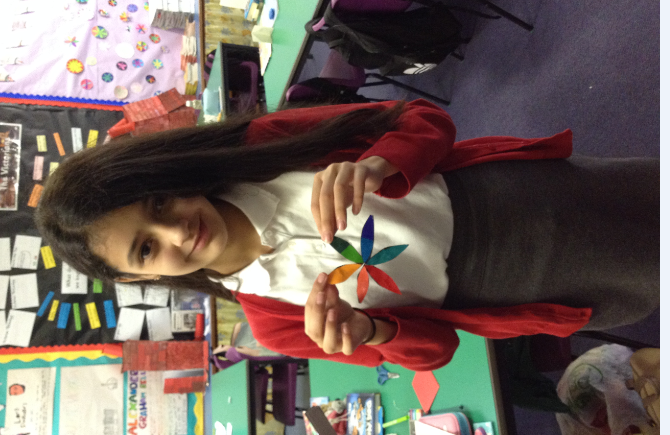 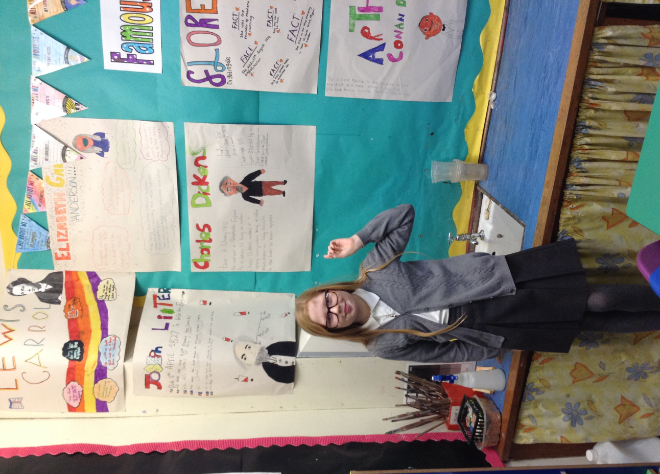 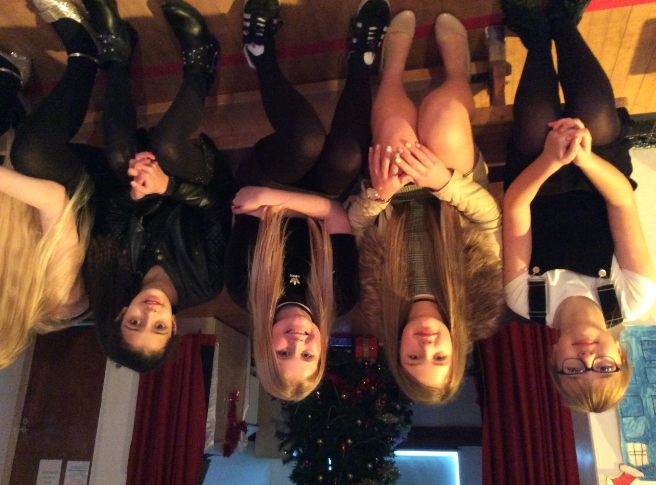 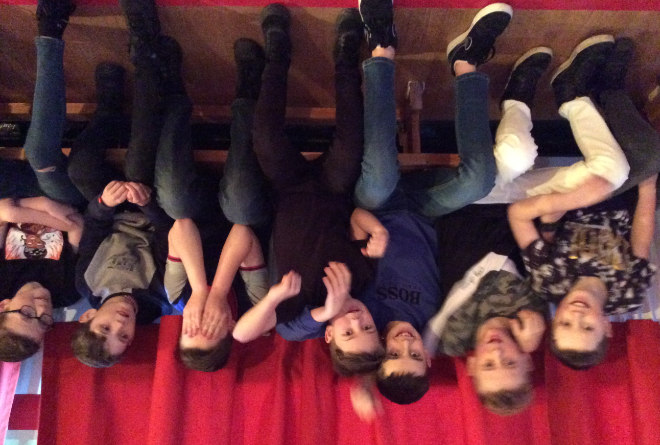 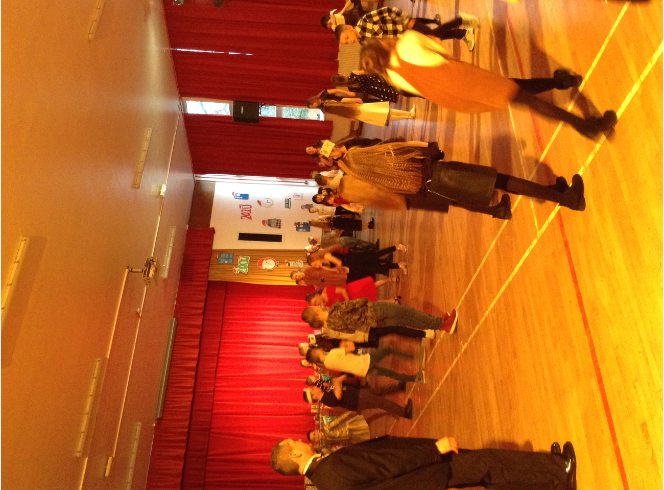 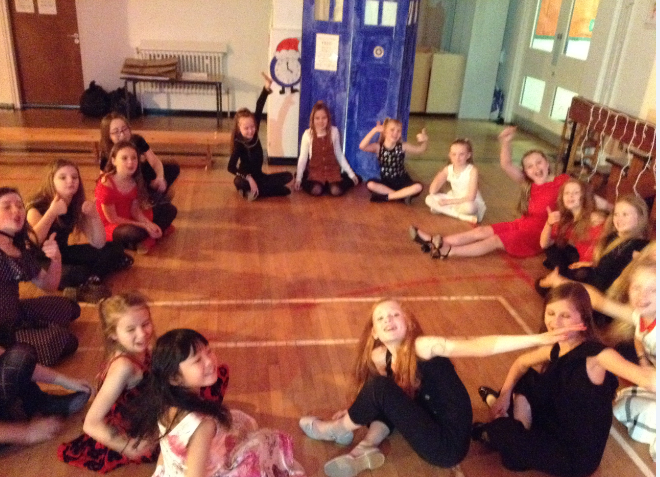 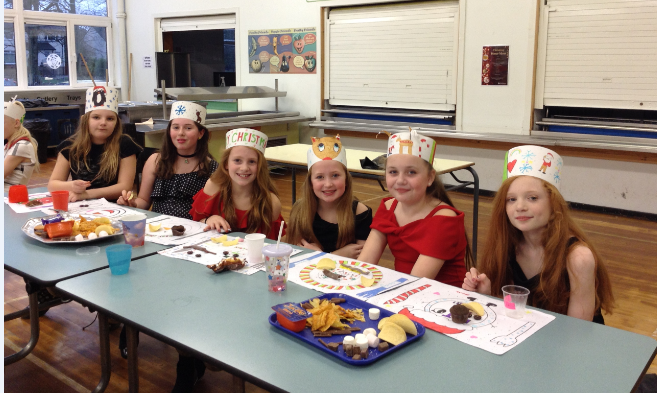 